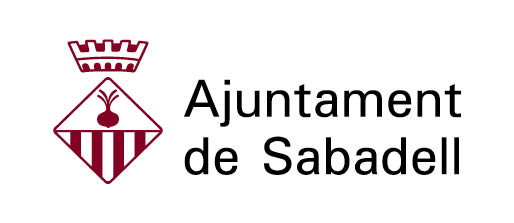 COMISSIÓ:2. COMUNICACIÓ I CIUTATDescripció:Aprofundir sobre temes de ciutat que interessin (museu del tèxtil, projectes comunitaris, accions amb residències, etc.) Aprovar una nova campanya d'imatge i comunicació sobre les persones grans.SESSIÓ OCTUBRESESSIÓ OCTUBREDATA26/10/2022HORA10hLLOCCasal Pere QuartASSITENTSMembres comissió: Enric C., Mari Carmen R.D., Rosa T., Carme V., Carme M., Toni L.S’excusen: - DINAMITZACIÓAjuntament: Sònia Tomàs (Portacabot)ORDRE DEL DIA / TEMES A TREBALLAR1. Benvinguda2. Resposta de l’Ajuntament a les propostes treballades fins ara3. Telegram4. Altres temes que es vulguin treballar5. Properes trobades:9 de novembre: Comissió de “Ciutat i Comunicació”14 de desembre: Comissió permanent20 de desembre: sessió plenària del Consell6. Torn obert de paraules7. ComiatDESENVOLUPAMET DE LA SESSIÓBenvingudaS’inicia la sessió amb el recordatori dels noms de les persones assistents. Resposta de l’Ajuntament a les propostes treballades fins araEn relació als temes treballats durant el curs anterior, el portaveu de la comissió, prèviament a la trobada, va demanar expressament una resposta per part de l’Ajuntament per veure en quin punt es trobava cada una de les propostes plantejades prèviament. Les propostes eren les següents: Reducció de tarifes del transport públic, en funció de la renda de persones majors de 60 anys. Tarifació social de taxis a l’hospital. Bus a l’aeroport.Seguretat vial en termes de patinets elèctrics i bicicletes.La gent de la comissió comenta que és important tenir resposta d’aquests punts treballats, en quin estat està en mans de l’Ajuntament i quina previsió hi ha respecte a cada una d’elles ja que, sinó, hi ha una sensació de no poder anar avançant. També perquè potser les respostes a cada una de les demandes o propostes cal matisar-les i la comissió hi haurà de dedicar temps i energies. TelegramEs fa un repàs del plantejament inicial del Telegram. Es comenta que no s’està realitzant la tasca d’anar enviant les fitxes de Telegram a l’Ajuntament amb el contingut de les activitats i propostes que s’organitzen des dels casals i centres cívics. S’observa que això no s’està fent perquè implica molta feina i, alhora, hi ha poca motivació per part dels membres del Consell Consultiu de Gent Gran. El motiu d’aquesta falta de motivació ve donat per la tardança en les respostes i en la poca concreció d’aquestes. Això també succeeix, en part, perquè les associacions i col·lectius que van comprometre’s en el seu dia no estan fent arribar les seves activitats, ja que no hi ha hagut un seguiment constant amb elles. La Comissió fa tres propostes en ferm: Que es treballi en format telemàtic, a través del Telegram i, al mateix temps, també es reforci el format en paper. És a dir, que la difusió del canal de Telegram i de les activitats es realitzi pels dos canals, digital i en paper. Això es deu donat a que s’observa que molta gent abans rebia més directament la informació, i que en format digital exclusivament pot ser que no arribi a totes les persones, ja que no tothom té accés a Telegram o a un smartphone. Es comenta que l’ideal seria que dues persones de la Comissió regulessin les activitats dels casals i centres cívics i ho derivessin a l’Ajuntament per tal que es pugui traspassar al canal de Telegram. Ara bé, es veu que hi ha poca assistència i els i les membres del Consell Consultiu de Gent Gran no estan motivats. Es comenta que una possible proposta seria que alguna figura de l’Ajuntament realitzés aquesta tasca i que fes un seguiment d’aquestes activitats i del canal de difusió. Assistir a les Associacions de Veïns i Veïnes de Sabadell, que en total son 25, per fer arribar presencialment el canal de difusió de Telegram, així com integrar-les en la xarxa. També es diu de realitzar un llistat de les associacions de gent gran que hi ha a Sabadell per tal de mantenir-les informades i connectades, ja que fent xarxa és quan més poder grupal i de territori hi ha. Altrament, s’explica que des de l’Ajuntament es va fer una campanya de difusió pels casals, centres cívics, etc. per tal de fer arribar la informació del canal de Telegram. Alguns membres de la comissió es sorprenen d’aquesta notícia ja que diuen que als que ells o elles en formen part aquesta campanya de difusió no ha arribat. Aquests casos en concret son: Casal Primer de MaigMercat Sant JoanTambé es diu que la campanya de difusió del canal de Telegram hauria de fer-se pels carrers i posar-la a espais públics i força transitats per tal de donar-ho a conèixer a tothom. Altres temes que es vulguin treballarDins l’apartat de tarifes del transport públic, es trasllada una petició molt específica: S’observa que hi ha mancança en l’estat informatiu dels panels de busos, que no hi ha una actualització òptima d’aquests. Aquest fet suposa que les persones grans hagin de desplaçar-se caminant entre parada i parada, per confirmar que la informació sigui adequada i adient i per poder agafar el bus que necessiten. En general, es comenta que hi ha molta desinformació sobre la xarxa de busos i el seu estat. Que seria interessant i necessari que la comissió conegués quants panels hi ha a Sabadell, el seu funcionament, la forma en què estan distribuïts, etc. Per tot això, es fa la petició de revisar el plec de condicions amb l’empresa concessionària de la xarxa de busos, per veure si s’està complint amb el plec que s’havia acordat inicialment i que es traslladi a la Comissió de “Ciutat i Comunicació”. Bústia d’incidènciesEs consulta si existeix un canal on assistir en cas d’incidència en relació a aspectes ciutadans i del quotidià, on es pugui exposar de forma específica alguna situació viscuda en relació a la ciutat que es pugui millorar. En cas que no existeixi, es proposa de crear aquest canal. AltresTrobada ComarcalL’Enric C. I la Carme V. Demanen de saber exactament quina representació hauran de tenir a nivell comarcal, quina és la finalitat, el contingut, etc. Demanen de fer alguna trobada amb algú de l’Ajuntament per tal d’estar-ne al corrent.  Properes trobades9 de novembre: Comissió de “Ciutat i Comunicació”14 de desembre: Comissió permanent20 de desembre: sessió plenària del ConsellACORDS Es demana novament informació sobre l’estat de les 4 propostes presentades el curs anteriorLa Sònia consulta específicament sobre la trobada comarcalEs farà arribar l’acta a l’Ajuntament